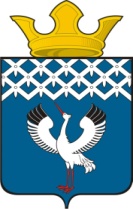 Российская ФедерацияСвердловская областьДумамуниципального образованияБайкаловского сельского поселения12-е заседание 3-го созываРЕШЕНИЕ29.10.2015 г.                              с. Байкалово                                           № 59Об утверждении Порядка и условий предоставления однократно бесплатно в собственность граждан земельных участков для индивидуального жилищного строительства, расположенных на территории муниципального образования Байкаловского сельского поселения 
              В целях реализации статей 22,  25, 26 Закона Свердловской области от 7 июля 2004 года № 18-ОЗ «Об особенностях регулирования земельных отношений на территории Свердловской области» (в редакции Закона Свердловской области от 20.03.2015 N 20-ОЗ), Постановлением Правительства Свердловской области от 22.07.2015 года № 648-ПП «О реализации статьи 25 Закона Свердловской области от 07 июля 2004 года № 18-ОЗ «Об особенностях регулирования земельных отношений на территории Свердловской области» и признании утратившими силу некоторых постановлений Правительства Свердловской области», в соответствии с  Уставом Байкаловского сельского поселения, Дума муниципального образования Байкаловского сельского поселения

                                                             РЕШИЛА:
1. Утвердить Порядок и условия предоставления однократно бесплатно в собственность граждан земельных участков для индивидуального жилищного строительства, расположенных на территории муниципального образования Байкаловского сельского поселения (приложение№1).2. Признать утратившим силу Решение Думы муниципального образования Байкаловского сельского поселения от 26.06.2015 года № 29 «Об утверждении Порядка и условий предоставления однократно бесплатно в собственность граждан земельных участков для индивидуального жилищного строительства, расположенных на территории муниципального образования Байкаловского сельского поселения». 3. Настоящее Решение опубликовать (обнародовать) в «Муниципальном вестнике» - приложении к газете «Районные будни» и разместить на официальном сайте Байкаловского сельского поселения: www.bsposelenie.ru.4. Решение вступает в силу с момента опубликования. 5. Контроль над исполнением настоящего Решения возложить на комиссию Думы по соблюдению законности и вопросам местного самоуправления (Чернаков В.В.).Глава муниципального образованияБайкаловского сельского поселения             _______________ Л.Ю. Пелевина29 октября  2015г.Председатель Думы муниципального образованияБайкаловского сельского поселения          ________________С.В. Кузеванова 29 октября  2015г.Утверждено Решением Думы
МО Байкаловского сельского поселения
от 29.10. 2015.№ 59Порядок и условия 
предоставления однократно бесплатно в собственность граждан земельных участков для индивидуального жилищного строительства, расположенных на территории муниципального образования Байкаловского сельского поселения
Глава 1. Общие положения1.  Настоящие Порядок и условия разработаны в целях реализации статьи 39.5 Земельного кодекса Российской Федерации и статьи 22, 25, 26 Закона Свердловской области от 7 июля 2004 года № 18-ОЗ «Об особенностях регулирования земельных отношений на территории Свердловской области» (в редакции Закона Свердловской области от 20.07.2015 N 65-ОЗ)
2.  Действие настоящих Порядка и условий распространяется на земельные участки из земель населенных пунктов, поставленные на государственный кадастровый учет с разрешенным использованием для индивидуального жилищного строительства, находящиеся в муниципальной собственности, а также на земельные участки, право государственной собственности на которые не разграничено, расположенные на территории муниципального образования Байкаловского  сельского поселения, управление и распоряжение которыми находятся в пределах полномочий органов местного самоуправления (далее - земельные участки).
3. Настоящие Порядок и условия определяют действия:
1) Администрации муниципального образования Байкаловского сельского поселения, уполномоченной на управление и распоряжение земельными участками, в пределах полномочий органов местного самоуправления в соответствии с законодательством (далее – Администрация сельского поселения);
2) граждан, имеющих право на приобретение однократно бесплатно в собственность земельных участков для индивидуального жилищного строительства (далее - заявитель) в соответствии со статьей 22 Закона Свердловской области от 7 июля 2004 года № 18-ОЗ «Об особенностях регулирования земельных отношений на территории Свердловской области».
3.1. Земельные участки, указанные в пункте 2 настоящей главы, предоставляются однократно бесплатно в собственность граждан, имеющих трех и более детей, для индивидуального жилищного строительства в случаях, указанных в статьях 22, 26 Закона Свердловской области от 7 июля 2004 года № 18-ОЗ «Об особенностях регулирования земельных отношений на территории Свердловской области», в порядке, предусмотренном в подпункте 3 пункта 1 статьи 22 данного Закона на основании заявления родителей или лиц, их заменяющих, воспитывающих трех или более несовершеннолетних детей, либо одинокого родителя или лица, его заменяющего, воспитывающего трех или более несовершеннолетних детей по форме, установленной Приложением № 1 к данному Положению.
Глава 2. Случаи, при которых земельные участки предоставляются однократно бесплатно в собственность граждан для индивидуального жилищного строительства4. В соответствии с настоящими Порядком и условиями право на приобретение земельных участков для индивидуального жилищного строительства в собственность однократно бесплатно имеют граждане, постоянно проживающие на территории муниципального образования Байкаловского сельского поселения граждане, указанные в статье 22 Закона Свердловской области от 7 июля 2004 года № 18-ОЗ «Об особенностях регулирования земельных отношений на территории Свердловской области», а именно:
1) граждане, являющиеся на день подачи заявлений о предоставлении земельных участков родителями или лицами, их заменяющими, воспитывающими трех или более несовершеннолетних детей, и совместно обратившиеся за предоставлением земельного участка;2) граждане, состоящие на учете в качестве нуждающихся в жилых помещениях, предоставляемых по договорам социального найма;3) инвалиды и семьи, имеющие в своем составе инвалидов, в соответствии с частью 14 статьи 17 Федерального закона от 24 ноября 1995 года N 181-ФЗ "О социальной защите инвалидов в Российской Федерации";4) военнослужащие - граждане, проходящие военную службу по контракту, и граждане, уволенные с военной службы по достижении ими предельного возраста пребывания на военной службе, состоянию здоровья или в связи с организационно-штатными мероприятиями, общая продолжительность военной службы которых составляет 10 лет и более, а также военнослужащие - граждане, проходящие военную службу за пределами территории Российской Федерации, в районах Крайнего Севера, приравненных к ним местностях и других местностях с неблагоприятными климатическими или экологическими условиями, в соответствии с пунктом 12 статьи 15 Федерального закона от 27 мая 1998 года N 76-ФЗ "О статусе военнослужащих";5) граждане, получившие суммарную (накопленную) эффективную дозу облучения, превышающую 25 сЗв (бэр), в соответствии с подпунктом 16 части первой статьи 2 Федерального закона от 10 января 2002 года N 2-ФЗ "О социальных гарантиях гражданам, подвергшимся радиационному воздействию вследствие ядерных испытаний на Семипалатинском полигоне";6) граждане, получившие или перенесшие лучевую болезнь и другие заболевания, связанные с радиационным воздействием вследствие чернобыльской катастрофы или с работами по ликвидации последствий катастрофы на Чернобыльской АЭС, в соответствии с Федеральным законом от 15 мая 1991 года N 1244-1 "О социальной защите граждан, подвергшихся воздействию радиации вследствие катастрофы на Чернобыльской АЭС";7) инвалиды вследствие чернобыльской катастрофы в соответствии с Федеральным законом от 15 мая 1991 года N 1244-1 "О социальной защите граждан, подвергшихся воздействию радиации вследствие катастрофы на Чернобыльской АЭС" из числа:граждан (в том числе временно направленных или командированных), принимавших участие в ликвидации последствий катастрофы в пределах зоны отчуждения или занятых на эксплуатации или других работах на Чернобыльской АЭС;военнослужащих и военнообязанных, призванных на специальные сборы и привлеченных к выполнению работ, связанных с ликвидацией последствий чернобыльской катастрофы, независимо от места дислокации и выполнявшихся работ, а также лиц начальствующего и рядового состава органов внутренних дел, Государственной противопожарной службы, проходивших (проходящих) службу в зоне отчуждения;граждан, эвакуированных из зоны отчуждения и переселенных из зоны отселения либо выехавших в добровольном порядке из указанных зон после принятия решения об эвакуации;граждан, отдавших костный мозг для спасения жизни людей, пострадавших вследствие чернобыльской катастрофы, независимо от времени, прошедшего с момента трансплантации костного мозга, и времени развития у них в этой связи инвалидности;8) граждане, эвакуированные (в том числе выехавшие добровольно) в 1986 году из зоны отчуждения или переселенные (переселяемые), в том числе выехавшие добровольно, из зоны отселения в 1986 году и в последующие годы, включая детей, в том числе детей, которые в момент эвакуации находились (находятся) в состоянии внутриутробного развития, в соответствии с подпунктом 9 части первой статьи 17 Закона Российской Федерации от 15 мая 1991 года N 1244-1 "О социальной защите граждан, подвергшихся воздействию радиации вследствие катастрофы на Чернобыльской АЭС";9) граждане, подвергшиеся воздействию радиации вследствие аварии в 1957 году на производственном объединении "Маяк" и сбросов радиоактивных отходов в реку Теча, в соответствии с Федеральным законом от 26 ноября 1998 года N 175-ФЗ "О социальной защите граждан Российской Федерации, подвергшихся воздействию радиации вследствие аварии в 1957 году на производственном объединении "Маяк" и сбросов радиоактивных отходов в реку Теча";10) граждане из подразделений особого риска в пределах, установленных Постановлением Верховного Совета Российской Федерации от 27.12.1991 N 2123-1 "О распространении действия Закона РСФСР "О социальной защите граждан, подвергшихся воздействию радиации вследствие катастрофы на Чернобыльской АЭС" на граждан из подразделений особого риска";11) граждане, окончившие профессиональные образовательные организации и (или) образовательные организации высшего образования и работающие по трудовому договору в сельской местности по полученной специальности;12) граждане, не достигшие возраста 35 лет на день подачи заявлений о предоставлении земельных участков, состоящие между собой в браке и совместно обратившиеся за предоставлением земельного участка;13) граждане, являющиеся на день подачи заявлений о предоставлении земельных участков одинокими родителями или лицами, их заменяющими, воспитывающие несовершеннолетних детей;14) граждане, являющиеся ветеранами боевых действий на территории СССР, на территории Российской Федерации и территориях других государств;15) Герои Советского Союза, Герои Российской Федерации, полные кавалеры ордена Славы в соответствии с пунктом 4 статьи 5 Закона Российской Федерации от 15 января 1993 года N 4301-1 "О статусе Героев Советского Союза, Героев Российской Федерации и полных кавалеров орденов Славы";16) Герои Социалистического Труда и полные кавалеры орденов Трудовой Славы в соответствии с пунктом 4 статьи 3 Федерального закона от 09 января 1997 года N 5-ФЗ "О предоставлении социальных гарантий Героям Социалистического Труда и полным кавалерам ордена Трудовой Славы".5. В соответствии с федеральными законами гражданам, указанным в подпунктах 3 и 4 пункта 4 настоящего перечня документов, предоставляется право на первоочередное получение земельных участков для индивидуального жилищного строительства в собственность бесплатно.
6. В соответствии с федеральными законами гражданам, указанным в подпунктах 5 - 10 пункта 4 настоящего перечня документов, предоставляется право на внеочередное получение земельных участков для индивидуального жилищного строительства в собственность бесплатно.Глава 3. Организация деятельности по приему и регистрации заявлений граждан о постановке на учет и предоставлении земельных участков для индивидуального жилищного строительства в собственность однократно бесплатно7. Прием заявления о постановке на учет и предоставлении земельных участков, расположенных на территории муниципального образования Байкаловского сельского поселения, для индивидуального жилищного строительства в собственность бесплатно (далее - заявление), осуществляется Администрацией сельского поселения.
8. Информация о специалисте администрации, осуществляющем прием заявлений (далее – специалист администрации), с указанием его места нахождения, графика работы, фамилии, имени, отчества и контактных телефонов, размещается на официальном сайте муниципального образования в сети «Интернет»: www.bsposelenie.ru, а также на информационном стенде в здании Администрации сельского поселения.
9.Для постановки на учет и предоставления земельного участка, расположенного на территории муниципального образования Байкаловского сельского поселения, для индивидуального жилищного строительства в собственность бесплатно граждане, имеющие право на приобретение однократно бесплатно в собственность земельных участков для индивидуального жилищного строительства в соответствии со статьей 22 Закона Свердловской области от 7 июля 2004 года N 18-ОЗ "Об особенностях регулирования земельных отношений на территории Свердловской области", подают в Администрацию сельского поселения заявление по форме согласно приложению № 1 к настоящим Порядку и условиям следующие документы:
           1) заявители, указанные в подпункте 1 пункта 4 настоящего перечня документов:копию паспорта или иных документов, удостоверяющих в соответствии с законодательством Российской Федерации личность заявителя;копию свидетельства о регистрации заявителя по месту жительства на территории Свердловской области, выданного территориальным органом федерального органа исполнительной власти, осуществляющего функции по выработке и реализации государственной политики и нормативно-правовому регулированию в сфере миграции (в случае отсутствия в паспорте или иных документах, удостоверяющих в соответствии с законодательством Российской Федерации личность заявителя, отметки о его регистрации по месту жительства);копии свидетельств о рождении (усыновлении) детей;копию свидетельства о браке (при наличии);копию свидетельства о расторжении брака (при наличии);2) заявители, указанные в подпункте 2 пункта 4 настоящего перечня документов:копию паспорта или иных документов, удостоверяющих в соответствии с законодательством Российской Федерации личность заявителя;копию свидетельства о регистрации заявителя по месту жительства на территории Свердловской области, выданного территориальным органом федерального органа исполнительной власти, осуществляющего функции по выработке и реализации государственной политики и нормативно-правовому регулированию в сфере миграции (в случае отсутствия в паспорте или иных документах, удостоверяющих в соответствии с законодательством Российской Федерации личность заявителя, отметки о его регистрации по месту жительства);справку органа местного самоуправления о том, что заявитель состоит на учете граждан, нуждающихся в жилых помещениях, предоставляемых по договорам социального найма, выданную не позднее чем за тридцать дней до дня обращения в уполномоченный орган с заявлением;3) заявители, указанные в подпункте 3 пункта 4 настоящего перечня документов:копию паспорта или иных документов, удостоверяющих в соответствии с законодательством Российской Федерации личность заявителя;копию свидетельства о регистрации заявителя по месту жительства на территории Свердловской области, выданного территориальным органом федерального органа исполнительной власти, осуществляющего функции по выработке и реализации государственной политики и нормативно-правовому регулированию в сфере миграции (в случае отсутствия в паспорте или иных документах, удостоверяющих в соответствии с законодательством Российской Федерации личность заявителя, отметки о его регистрации по месту жительства и при подаче заявления лицом, являющимся инвалидом);справку, заверенную подписью должностного лица, ответственного за регистрацию граждан по месту жительства, подтверждающую место жительства заявителя и содержащую сведения о совместно проживающих с инвалидом лицах (в случае если заявление подают совместно проживающие с ним члены его семьи);копию справки медико-социальной экспертизы о наличии инвалидности;копии документов, подтверждающих семейные отношения с инвалидом (в случае если заявление подают совместно проживающие с ним члены его семьи);справку органа местного самоуправления о том, что заявитель состоит на учете граждан, нуждающихся в жилых помещениях, предоставляемых по договорам социального найма, выданную не позднее чем за тридцать дней до дня обращения в уполномоченный орган с заявлением;4) заявители, указанные в подпункте 4 пункта 4 настоящего перечня документов:копию паспорта или иных документов, удостоверяющих в соответствии с законодательством Российской Федерации личность заявителя;копию свидетельства о регистрации заявителя по месту жительства на территории Свердловской области, выданного территориальным органом федерального органа исполнительной власти, осуществляющего функции по выработке и реализации государственной политики и нормативно-правовому регулированию в сфере миграции (в случае отсутствия в паспорте или иных документах, удостоверяющих в соответствии с законодательством Российской Федерации личность заявителя, отметки о его регистрации по месту жительства);выписку из приказа об увольнении с военной службы с указанием основания увольнения (для заявителей, уволенных с военной службы);справку об общей продолжительности военной службы (для заявителей, уволенных с военной службы);справку войсковой части о прохождении военной службы (для заявителей, проходящих военную службу);копию послужного списка, подтверждающего прохождение службы за пределами территории Российской Федерации, а также в местностях с особыми условиями, заверенную военным комиссариатом (войсковой частью);5) заявители, указанные в подпунктах 5 - 10 пункта 4 настоящего перечня документов:копию паспорта или иных документов, удостоверяющих в соответствии с законодательством Российской Федерации личность заявителя;копию свидетельства о регистрации заявителя по месту жительства на территории Свердловской области, выданного территориальным органом федерального органа исполнительной власти, осуществляющего функции по выработке и реализации государственной политики и нормативно-правовому регулированию в сфере миграции (в случае отсутствия в паспорте или иных документах, удостоверяющих в соответствии с законодательством Российской Федерации личность заявителя, отметки о его регистрации по месту жительства);копию удостоверения установленного образца;справку органа местного самоуправления о том, что заявитель состоит на учете граждан, нуждающихся в жилых помещениях, предоставляемых по договорам социального найма, выданную не позднее чем за тридцать дней до дня обращения в уполномоченный орган с заявлением;6) заявители, указанные в подпункте 11 пункта 4 настоящего перечня документов:копию паспорта или иных документов, удостоверяющих в соответствии с законодательством Российской Федерации личность заявителя;копию свидетельства о регистрации заявителя по месту жительства на территории Свердловской области, выданного территориальным органом федерального органа исполнительной власти, осуществляющего функции по выработке и реализации государственной политики и нормативно-правовому регулированию в сфере миграции (в случае отсутствия в паспорте или иных документах, удостоверяющих в соответствии с законодательством Российской Федерации личность заявителя, отметки о его регистрации по месту жительства);копию документа об окончании профессиональной образовательной организации и (или) образовательной организации высшего образования;копию трудового договора, подтверждающего факт работы в сельской местности по полученной специальности;копию трудовой книжки, заверенную работодателем, выданную не ранее чем за тридцать дней до дня обращения в уполномоченный орган с заявлением;7) заявители, указанные в подпункте 12 пункта 4 настоящего перечня документов:копию паспорта или иных документов, удостоверяющих в соответствии с законодательством Российской Федерации личность заявителя;копию свидетельства о регистрации гражданина по месту жительства на территории Свердловской области, выданного территориальным органом федерального органа исполнительной власти, осуществляющего функции по выработке и реализации государственной политики и нормативно-правовому регулированию в сфере миграции (в случае отсутствия в паспорте или иных документах, удостоверяющих в соответствии с законодательством Российской Федерации личность заявителя, отметки о его регистрации по месту жительства);копию свидетельства о заключении брака;8) заявители, указанные в подпункте 13 пункта 4 настоящего перечня документов:копию паспорта или иных документов, удостоверяющих в соответствии с законодательством Российской Федерации личность заявителя;копию свидетельства о регистрации заявителя по месту жительства на территории Свердловской области, выданного территориальным органом федерального органа исполнительной власти, осуществляющего функции по выработке и реализации государственной политики и нормативно-правовому регулированию в сфере миграции (в случае отсутствия в паспорте или иных документах, удостоверяющих в соответствии с законодательством Российской Федерации личность заявителя, отметки о его регистрации по месту жительства);копии свидетельств о рождении (усыновлении) детей;справку органов регистрации актов гражданского состояния о том, что фамилия отца записана со слов матери (в случае если в свидетельстве о рождении указаны фамилия, имя, отчество отца);копию свидетельства о смерти супруга (в случае смерти одного из родителей или лица, его заменяющего);копию решения суда, вступившего в законную силу, о лишении одного из родителей или лица, его заменяющего, родительских прав, о признании одного из родителей или лица, его заменяющего, безвестно отсутствующим или об объявлении его умершим (при наличии);9) заявители, указанные в подпункте 14 пункта 4 настоящего перечня документов:копию паспорта или иных документов, удостоверяющих в соответствии с законодательством Российской Федерации личность заявителя;копию свидетельства о регистрации заявителя по месту жительства на территории Свердловской области, выданного территориальным органом федерального органа исполнительной власти, осуществляющего функции по выработке и реализации государственной политики и нормативно-правовому регулированию в сфере миграции (в случае отсутствия в паспорте или иных документах, удостоверяющих в соответствии с законодательством Российской Федерации личность заявителя, отметки о его регистрации по месту жительства);копию удостоверения установленного образца;10) заявители, указанные в подпунктах 15 и 16 пункта 4 настоящего перечня документов:копию паспорта или иных документов, удостоверяющих в соответствии с законодательством Российской Федерации личность заявителя;копию свидетельства о регистрации заявителя по месту жительства на территории Свердловской области, выданного территориальным органом федерального органа исполнительной власти, осуществляющего функции по выработке и реализации государственной политики и нормативно-правовому регулированию в сфере миграции (в случае отсутствия в паспорте или иных документах, удостоверяющих в соответствии с законодательством Российской Федерации личность заявителя, отметки о его регистрации по месту жительства);копию документа, удостоверяющего статус Героя Советского Союза, Героя Российской Федерации или полного кавалера ордена Славы, Героя Социалистического Труда, Героя Труда Российской Федерации или полного кавалера ордена Трудовой Славы.10. Копии документов, подтверждающих право на однократное бесплатное предоставление земельного участка для индивидуального жилищного строительства, представляются заявителем (его законным представителем либо представителем заявителя, действующим на основании нотариально удостоверенной доверенности) в уполномоченный орган одновременно с их подлинниками для их сверки и заверения лицом, осуществляющим прием документов, за исключением документов, указанных в абзаце 7 подпункта 4 и в абзаце 6 подпункта 6 пункта 7 настоящего перечня документов.Документы могут быть отправлены путем почтового отправления заказным письмом и описью вложения с уведомлением о вручении. В этом случае факт представления этих документов в уполномоченный орган удостоверяет уведомление о вручении почтового отправления с описью направленных документов. В случае направления документов путем почтового отправления копии документов должны быть нотариально удостоверены.Документы могут быть направлены в форме электронных документов с использованием информационно-телекоммуникационной сети "Интернет" в порядке и способами, установленными законодательством Российской Федерации.11. Ведение очереди граждан, указанных в подпункте 3 пункта 2 статьи 22 Закона Свердловской области от 07 июля 2004 года N 18-ОЗ "Об особенностях регулирования земельных отношений на территории Свердловской области", принятых на учет в качестве лиц, имеющих право на предоставление в собственность бесплатно земельных участков, осуществляется путем включения их в списки граждан, состоящих на учете граждан в качестве лиц, имеющих право на предоставление в собственность бесплатно земельных участков.12. Включение в списки осуществляется на основании решения  Комиссия по вопросам предоставления в собственность однократно бесплатно земельных участков для индивидуального жилищного строительства (далее - Комиссия), о принятии гражданина на учет в качестве лица, имеющего право на предоставление в собственность бесплатно земельных участков в соответствии с последовательностью включения граждан в очередь, определяемой исходя из даты и времени подачи заявления о принятии на учет.13. Граждане, имеющие право на внеочередное получение земельных участков для индивидуального жилищного строительства в собственность бесплатно, включаются в отдельный список граждан, имеющих право на внеочередное получение земельных участков в собственность бесплатно для индивидуального жилищного строительства (далее - список N 1).Граждане, имеющие право на первоочередное получение земельных участков в собственность бесплатно для индивидуального жилищного строительства, включаются в отдельный список граждан, имеющих право на первоочередное получение земельных участков в собственность бесплатно для индивидуального жилищного строительства (далее - список N 2).Граждане, имеющие право на получение земельных участков для индивидуального жилищного строительства в собственность бесплатно и не подлежащие включению в списки N 1 и 2, включаются в общий список граждан, имеющих право на получение земельных участков для индивидуального жилищного строительства в собственность бесплатно.14. Ведение очереди, внесение в нее изменений осуществляются Специалистом Администрации с указанием:1) номера очереди гражданина;2) фамилии, имени, отчества гражданина (граждан);3) номера и даты решения уполномоченного органа о принятии гражданина на учет;15. На каждого гражданина, включенного в очередь, специалистом Администрации заводится учетное дело, в котором содержатся все представленные им документы.16. Специалист Администрации обеспечивает хранение учетных дел граждан, включенных в очередь.017. Гражданин исключается Комиссией из очереди в случае принятия решения о снятии граждан, состоящих на учете, с учета в случаях, установленных пунктом 8 статьи 25 Закона Свердловской области от 07 июля 2004 года N 18-ОЗ "Об особенностях регулирования земельных отношений на территории Свердловской области".Приложение № 1 к Порядку и условиям предоставления однократно бесплатно в собственность граждан земельных участков для индивидуального жилищного строительства, расположенных на территории муниципального образования Байкаловского сельского поселения, утвержденным Решением Думы МО Байкаловского сельского поселения     от 29.10.2015г. № 59ЗАЯВЛЕНИЕО ПРИНЯТИИ НА УЧЕТ ГРАЖДАН В КАЧЕСТВЕ ЛИЦ, ИМЕЮЩИХ ПРАВОНА ПРЕДОСТАВЛЕНИЕ В СОБСТВЕННОСТЬ БЕСПЛАТНО ЗЕМЕЛЬНЫХУЧАСТКОВ, НАХОДЯЩИХСЯ В МУНИЦИПАЛЬНОЙ СОБСТВЕННОСТИ, И ЗЕМЕЛЬНЫХ УЧАСТКОВ,  ГОСУДАРСТВЕННАЯ СОБСТВЕННОСТЬНА КОТОРЫЕ НЕ РАЗГРАНИЧЕНАГлаве муниципального образования Байкаловского сельского поселения _______________________________                                                           от_______________________________________________________________________                                                      ____________________________________проживающего (ей)_______________________________________________________ ____________________________________            (город, улица, дом №, квартира №)                                                                паспорт_________________________________________________________________ ____________________________________ (серия, №__, кем выдан, когда)тел.:________________________________    Прошу  принять  меня  на  учет  и  предоставить мне земельный участок в собственность    однократно   бесплатно   для   индивидуального   жилищного строительства на основании _______________________________________________________________________________________________________________________________________________________________________________________________________________________________________(указать одно или несколько оснований, предусмотренных подпунктом 3 пункта 2 статьи 22 Закона Свердловской области  от 07 июля 2004 года N 18-ОЗ "Об особенностях регулирования земельных отношений на территории Свердловской области")    Настоящим подтверждаю, что  до момента подачи настоящего заявления мной не реализовано свое право на получение однократно бесплатно в собственность земельного    участка    для   индивидуального   жилищного   строительства, расположенного на территории Свердловской области.    Подтверждаю  полноту  и  достоверность  представленных  сведений  и  не возражаю  против проведения проверки представленных мной сведений, а  также обработки моих персональных данных в соответствии с  Федеральным законом от 27 июля 2006 года N 152-ФЗ "О персональных данных".К заявлению прилагаются следующие документы:1. _______________________________________________________________________.            (порядковый номер, наименование и номер документа,                        кем и когда выдан документ)2. _______________________________________________________________________."__" _____________                                   ______________________                                                           (подпись)"__" _____________                                   ______________________